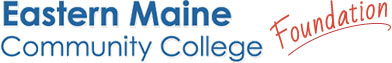 Marvin Tarbox Jr. Memorial ScholarshipMarvin Tarbox, Jr., a 1986 graduate of Northern Maine Community College, was employed as a central office equipment installation technician for FairPoint Communications. A member of the Anah Shrine Temple Go-Kart Unit, Marvin enjoyed helping others and helping to raise money for good causes. The Marvin Tarbox, Jr. Memorial Scholarship was established by the Low XII Riders, the Central/Northern Maine Chapter of the Widow’s Sons Masonic Motorcycle Riders Association, which supports Masonic widows and orphans.Criteria:Enrolled in Electricians Technology ProgramGPA 2.5 or aboveEarned minimum 12 credit hoursHard-working, 2nd year student who demonstrates a good work ethic (driven for success).Awarded as faculty/instructors see fit.Application Process:All students must complete and submit an EMCC Foundation Scholarship Application which can be found here. Please note, each scholarship requires you to write an individual essay. You can find all scholarship information on our website at www.emcc.edu, under Admissions & Aid in the subcategory Paying for College. Applicants must then submit both their application and essay either via email to foundation@emcc.edu or drop them off to any department on campus. If you drop off your documents at a department on campus write EMCC FOUNDATION at the top of all documents. After submission of your application, the EMCC Foundation will begin the review process to determine eligibility and scholarship award. Scholarship Contact Information:EMCC Foundation Office – Public Safety Training CenterJennifer Khavari jkhavari@emcc.edu (207) 974-4673